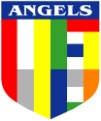 通知亲爱的家长，您好！3.01昆明暴力恐怖事件，引起各级政府及全国百姓的高度关切。安乔幼儿园有鉴于此，为了更好地保护我们的小天使，现已采取以下措施：要求派出所增加日间巡逻，在学童上、下学期间，派民警在学校门口，协助维持学童安全来园与离园。在学童上、下学期间，门卫配置电击棒站岗，其他时间校园内外定时巡逻。学校围墙装有防盗铁丝网及红外线防盗装置，各个角落已安装监视器，并且每日专人检查，确保正常工作。学校的安全通道每天早晚专人巡视校园各安全出口，确保双重门锁锁定。学童入园期间，班级老师到各自负责岗位站岗，确保每个学童经过的地方均有老师看护。若家长有事需告诉班级老师，请写在联络本上或入园处的登记本，晨检结束后，会转告班级老师。自行接送学童的家长：（1）早晨请在校内停车场第一道玻璃门口将学童交给老师带入校园，并请立即将车开走，如此可避免停车场秩序混乱拥堵，也能确保学校工作人员能全心照顾到学校每个角落与细节。（2）下午3：30以后家长方可进入黄色大门接孩子，提早到达的家长，请在校外停车场等候，待校车离开后，再驶入校园，故下午14：50至15：30，学校黄色大门不开启。若您需要提早接孩子，请在14:50之前将小孩接走。或请您在黄色大门外等侯，请学校门卫打电话到行政办公室，办公室老师会通知班级老师将孩子送至黄色大门处。（3）下课期间来园接学童，请家长务必凭接送卡，在办公室前至玻璃门外等待；若无接送卡，请在第一道玻璃门外校内停车场等待。若发现第二道玻璃门敞开，请即刻告知办公室，学校将根据摄像头录像咎责相关失职人员。（4）来园接送孩童，有停车证才可将车停入校内停车场。无停车证之车辆，只能将车停在校外停车场。为了防止任何可能的意外发生，所有来园的家长及来宾进入校园时，请将所有物品放在车上，只将手机带入校园。若进入办公室缴费时，则可加带皮夹，不便之处敬请谅解。若您有任何建议，学校将非常感谢！请告知班级老师或直接告知办公室。让我们学校与家园一起携手努力，为孩子创建一个安全、快乐的成长环境！安乔国际双语幼儿园® 敬上2014-3-3